All Councillors are summoned to the Parish Council Meeting (virtual) on Monday, 28th September 2020 at 7.30pm 
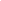 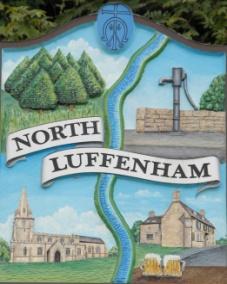 Agenda115/20	Apologies 116/20	Declarations of Interest117/20	Public Forum118/20	To approve and sign Minutes as follows: Parish Council meeting of 10th August (virtual)Parish Council Extraordinary meeting 12th August (Virtual)119/20	Chairman’s ReportWelcome to new Councillors RCC Local Plan – Public ConsultationGate from Oval on to Church StreetRe-opening of Welland Valley RailwaySGB Development Fighting Fund.120/20	Correspondence – ClerkRCC – Weekly confidential Covid-19 briefingsEmails from residents re laurel bushes on Ancaster WayEmail from resident re spillage on Kings road of Oil like substanceRCC – Re overgrown vegetation at the top of Pinfold Lane causing a nuisance.121/20	Finance Report – ClerkTo receive a report from Cllr Burrows – Bank Reconciliation To receive consider and approve the Finance ReportTo note a VAT claim 0f £183.77 for period 01/06/20 – 31/08/20To receive, consider and approve the following payments£692.89 RCC re Street Lighting£15.00 Janet Whittaker re cutting of keys for Comm CentreTo receive and note the following contractual payments£1221.90 Clerk salary£305.60 HMRC122/20	Planning - Cllr BurrowsReference: 2020/0973/CAT. 9 Glebe Road North Luffenham, LE15 8JUPROPOSAL: 1 No. Silver Birch tree (T2) - Reduce height by 5m and reduce lateral branches by 1.5m to balance shape (smaller tree on right). 1 No. Silver Birch tree (T1) - Remove to 1m above ground level (larger tree on left). 1 No. Red leafed Maple (T3) - Reduce by 2.5mReference: 2020/0877/FUL. Stonecroft, 7 Digby Drive North Luffenham PROPOSAL: Construction of new swimming pool and timber shedReference: 2020/0961/RG3. Civic Amenity Site North Luffenham Road Morcott Rutland PROPOSAL: Regulation 3 application to create a new vehicular exit route from the site.Reference: 2020/0955/CAT: Stone Cottage 27 Church Street North Luffenham Rutland LE15 8JRPROPOSAL: T1, Malus sylvestris (Crab Apple ) crown thin and 1.5m crown reduction, T2 , Malus domesticus (Fruiting Apple Winter prunning , crown thin, and 1.5m reduction.Reference: 2020/0923/CAT: North Luffenham Hall Church StreetPROPOSAL: T1-T10-Lime trees - Re-pollard, to clear electricity wires. T11-T26- Lime trees - Re-pollard, to maintain suitable size for their location.T27-T34- Lime trees - Re-pollard, to maintain suitable size for their location. T35-T45- Lime trees - Pollard to an height of up to 4.5 metres to suitable growth points to maintain a uniform avenue of trees.Decision Notice: 2020 2020/0805/FULDate of Validation 14 July 2020 PROPOSAL: Single storey rear extension.20 Kings Road North Luffenham Rutland LE15 8JHGRANT Planning permission in accordance with the application and plans 2020/0018/APPEAL. Appeal by: Mr C Milburn. Application to regularise matters with regards to the property being used as two separate dwellings.Site: The Horse and Panniers 12A Church Street North Luffenham Rutland LE15 8JRAppeal Start Date: 16 September 2020122/20	To receive and consider the proposed response to the RCC Local Plan Consultation (Reg 19)123/20	To receive and consider the report from the Community Centre Working Group to include the cost of new lighting and a contribution towards the funding shortfall identified by RCC, up to a maximum of £3500. The monies to come from the funds transferred from the Community Association. 124/20	To receive and consider the report from the Neighbourhood Plan Steering Committee, to include the initial response to the survey and plans for the proposed roadshow.125/20	To consider and discuss the proposal to run Bonfire Night 2020126/20	To consider a date for an informal strategy meeting.127/20	Date of next Parish Council meeting, Monday 19th October 7.30pm (virtual)John Willoughby  Parish Clerk: 21st September 2020